ｐ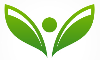 　 こども未来センター診療所1．本人について２．今回相談したいことについて３．個人情報の取り扱いおよび関係機関との連携について個人情報については「西宮市個人情報保護条例」ならびに「西宮市個人情報保護条例施行規則」に基づき適正に管理したうえで、必要に応じてこども未来センター内および関係機関と情報共有いたします。ご理解のうえ、ご協力をお願いします。以下について確認・同意のうえ、ご署名をお願いします。・こども未来センター内では、お子様の支援のために、個人情報の利用目的の範囲内において情報を共有します。・情報共有が必要な場合に、こども未来センターと関係機関（学校園所など）が連絡・連携をとる場合があります。・診察後、必要に応じて関係機関への診療所スタッフによる訪問、関係者による支援会議などを実施します。上記について同意し、こども未来センター診療所での診察を申し込みいたします。西暦　　　　　年　　　月　　　日こども未来センター診療所長　様本人名　　　　　　　　　　　　　　　　　　　　保護者名　　　　　　　　　　　　　　　　　　　※学校園所を通じての申し込みの場合、以下にも署名学校園所長　　　　　　　　　　　　　　　　　　記入者母・父・その他（　　　　）ふりがな名前　　　　　　　　　　　( 男 ・ 女 )生年月日西暦　　　 年　 　 月　　  日　　　　　　（　　　　 歳　　　　 ヶ月）所属　　　　　　　　　　保育所・認定こども園・幼稚園（     歳児クラス、 年少、 年中、 年長 ）学校（　　年　　 組・特別支援学級 ） 担任：　　　　　　　　       　　　　　　　　　　保育所・認定こども園・幼稚園（     歳児クラス、 年少、 年中、 年長 ）学校（　　年　　 組・特別支援学級 ） 担任：　　　　　　　　       　　　　　　　　　　保育所・認定こども園・幼稚園（     歳児クラス、 年少、 年中、 年長 ）学校（　　年　　 組・特別支援学級 ） 担任：　　　　　　　　       相談内容※現在の困りごと、診療所で聞きたいこと等